«Геокешинг в ДОО - инновационная технология в физкультурно-оздоровительной работе» Татьяна Викторовна Качаловастарший воспитательМуниципальное бюджетное дошкольное образовательное учреждение детский сад комбинированного вида №45 г. БелгородаЗдоровье – это главная ценность жизни, оно занимает самую высокую ступень в иерархии потребностей человека, в независимости от его возраста.   Для современного государства главенствующее значение имеет формирование здоровой, социально активной, гармонически развитой личности. Дошкольное учреждение является первой ступенью в процессе физкультурно-оздоровительной работы в системе образования, а физическая культура является одним  из факторов укрепления  здоровья ребенка. Современный дошкольник с раннего детства пользуется гаджетами, которые заменили прогулки на свежем воздухе и занятия физкультурой.А ведь дошкольный возраст – это важный период формирования человеческой личности  и   физического здоровья. В этом возрасте закладываются основы физического и психического развития, формируются двигательные навыки, создается фундамент для воспитания физических качеств.  Сегодня перед нами стоит задача подготовить совершенно новое поколение: активное, думающее, любознательное при этом, не ограничивая свободу ребенка, давая ему возможность развиваться как индивидуальность. Использование инновационных технологий открывает новые возможности воспитания и обучения дошкольников.  Одна из современных технологий дошкольного образования – геокешинг.  Геокэшинг – это новая игра, которой увлекаются во всем мире. Геокэшинг ("geocaching", от греч. "geo" - Земля, англ. "cache" - тайник) во взрослой среде - это "поиск сокровищ" с применением достижений технического прогресса в области спутниковой навигации, в ДОО геокешинг предполагает более широкую и адаптированную версию для детей дошкольного возраста с использованием информационно – коммуникативных технологий: мультимедийного оборудования, планшета, навигатора, карт и схем.Цель геокешинга Пропаганда здорового образа жизни через спортивно-познавательную  игру.Как играть в игру?  Воспитанники ищут место клада по карте, схеме, плану, по его описанию, фотографии, рисунку. Сюжет игры построен на решении логических задач, ориентировании на местности, прохождении препятствий, требующих от участников ловкости и физической подготовки.  Детям интересен поиск клада и возможность найти в нём какое-нибудь сокровище. В игре используется специальная терминология: игрок – геокешер,  клад – геокешерский тайник, приз – вудкоин.Этапы  работы геокешинга для детей старшего возраста в ДОУ «Пираты и клады»I этапИгра начинается в группе после получения видео-письма, это является  приглашением   к игре  и помогает детям получить заряд разнообразных положительных эмоций,  включить свое воображение, настроиться на предстоящую игру.В назначенное время дети собираются в музыкальном зале игра начинается. Их встречают герои, которые приглашают детей и взрослых в мир приключений и поиска.  После этого дети получают   карты, схемы, необходимые во втором этапе игры.II этап Начинается с квест - игры в здании детского сада, где  детям надо найти части потерянной карты, ключи или определенные предметы.Целью этого этапа является закрепление у детей умения ориентироваться в пространстве, кроме того во время передвижения по детскому саду, дети получают необходимую двигательную нагрузку, так лестницы используются как «тренажеры» для развития выносливости. Дети должны пройти по заданному маршруту, следуя ориентирам, представленным на картах или схемах. Сказочные герои, задания-испытания, логические упражнения делают  игру – геокешинг интересной и увлекательной  для детей.  Дети стараются  сами   найти  выход из проблемной ситуации.  Вступают в противоборство с силами зла, решают сложные головоломки, проявляют самостоятельность и индивидуальность.III этап Третий этап игры - геокешинг  проходит на улице, где дети совершают длительную пешую прогулку по территории детского сада,  передвигаясь с помощью навигатора или карты. Во время этого мини похода  они наблюдают за растениями, птицами, явлениями природы, знакомятся с другими участками, преодолевают препятствия. На своем пути они встречаются со сказочными героями, с которыми им необходимо  тоже выполнить определенные задания. IV этапНа заключительном этапе игры  дети находят клад и подводится итог путешествия, в ходе которого в игровой форме проводится беседа по закреплению правил здорового образа жизни, пользе физкультуры.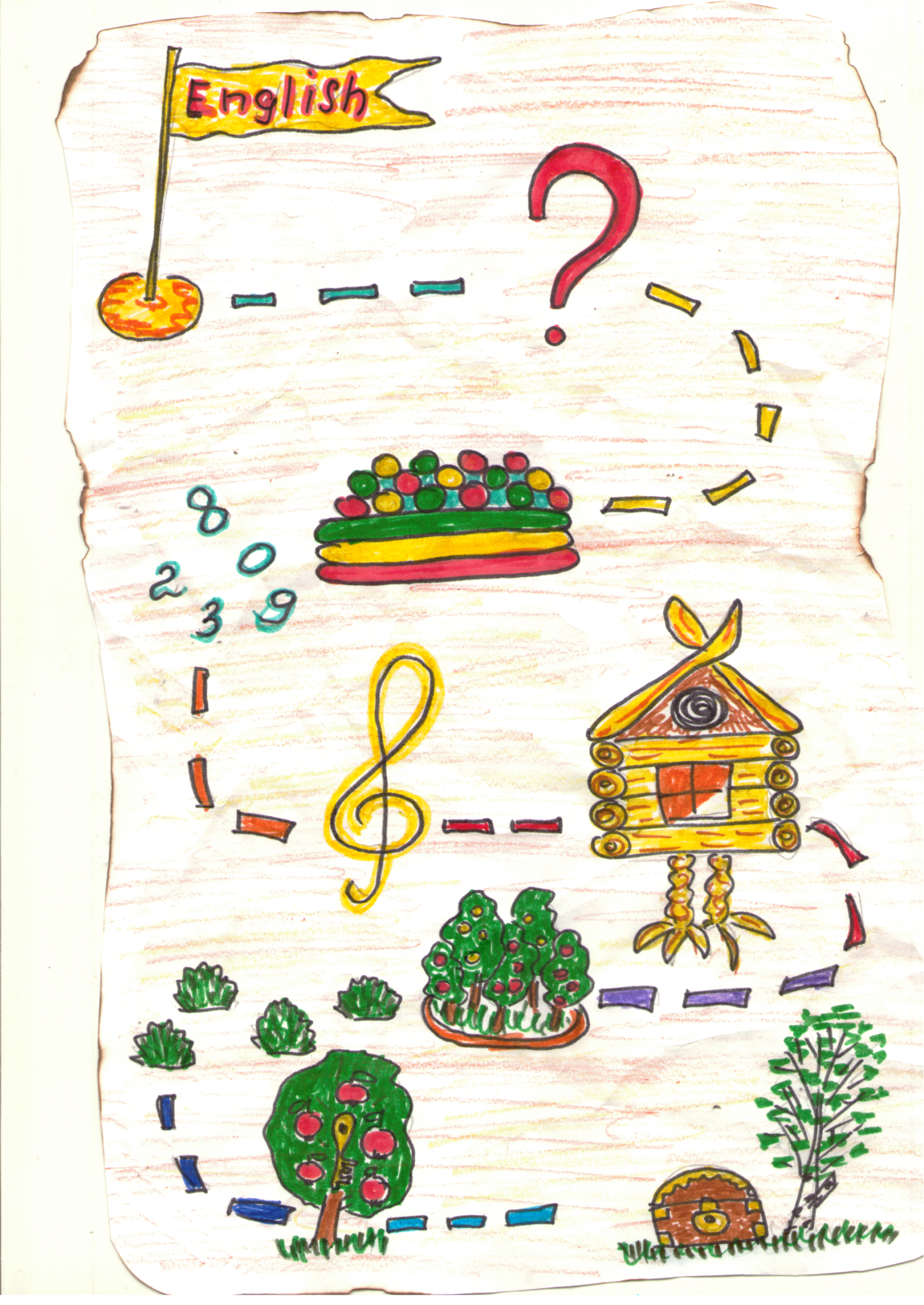 